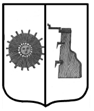 Российская Федерация	Новгородская область	Боровичский районСОВЕТ ДЕПУТАТОВ  ЁГОЛЬСКОГО СЕЛЬСКОГО ПОСЕЛЕНИЯР Е Ш Е Н И Е10.11.2023г.   № 149д. ЁглаО внесении изменений в решение Совета депутатов Ёгольского сельского поселения от 20.10.2021 № 49 «Об утверждении Положения о муниципальном контроле на автомобильном транспорте, городском наземном электрическом транспорте и в дорожном хозяйстве на территории  Ёгольского сельского поселения»      В соответствии Федеральным законом от 31.07.2020 № 248-ФЗ «О государственном контроле (надзоре) и муниципальном контроле в Российской Федерации», Федеральным законом от 06.10.2003 № 131-ФЗ «Об общих принципах организации местного самоуправления в Российской Федерации»     Совет депутатов Ёгольского сельского поселения РЕШИЛ:    1. Внести  в решение Совета депутатов Ёгольского сельского поселения от 20.10.2021 № 49 «Об утверждении Положения о муниципальном контроле на автомобильном транспорте, городском наземном электрическом транспорте и в дорожном хозяйстве на территории  Ёгольского сельского поселения» изменения, дополнив его Приложениями № 2, № 3, № 4: «                                                              Приложение 2к Положению о муниципальном контроле на автомобильном транспорте, городском наземном электрическом транспорте и в дорожном хозяйстве                             на территории Ёгольского                   сельского поселенияФОРМАпредписания об устранении выявленных нарушенийпри осуществлении муниципального контроля на автомобильном транспорте, городском наземном электрическом транспорте и в дорожном хозяйстве на территории Ёгольского сельского поселения___________________________________________________________(наименование и адрес места нахождения органа муниципального контроля)ПРЕДПИСАНИЕ № _____об устранении выявленных нарушений при осуществлении муниципального контроля на автомобильном транспорте, городском наземном электрическом транспорте и в дорожном хозяйстве на территории Ёгольского сельского поселения "____" _____________20___ г._________________________________________________________________(должность, фамилия, имя и (если имеется) отчество должностного лица, выдающего предписание по результатам проведенной проверки при осуществлении муниципального контроля установил:Согласно акту контрольного (надзорного) мероприятия _________ от "____" ______________ 20___ г. № _______________________________________________________________________(наименование юридического лица, фамилия, имя и (если имеется) отчество гражданина,_________________________________________________________________,(адрес места нахождения (регистрации места жительства)нарушены следующие обязательные требования и требования, установленные муниципальными правовыми: ________________________________________________________________________________________________________________________________________________________,(указываются конкретные нормы законодательства, нарушение которых установлено)что выразилось в следующем:___________________________________________________________________________________________________________________________________.(указываются конкретные факты, установленные при проверке)На основании____________________________________________________________________________________________________________________________________(указываются нормативные правовые акты, на основании которых выносится предписание)________________________________________________________________(наименование юридического лица; фамилия, имя и (в случае, если имеется) отчество физического лица)обязываю: __________________________________________________________________________________________________________________(указываются мероприятий по предотвращению причинения вреда (ущерба) охраняемым законом ценностям)в срок до "____" _______________ 20___ г.Информацию об исполнении настоящего предписания с приложением документов, подтверждающих устранение нарушения требований, установленных муниципальными правовыми актами, или ходатайство о продлении срока исполнения предписания с указанием причин невозможности исполнения предписания в срок, подтвержденных соответствующими документами, представлять в ________________________________________________________________________________________________________________________________(наименование органа муниципального контроля, адрес его места нахождения)______________________ ___________________ ____________________(наименование должности                 (подпись, заверенная         (расшифровка подписи)лица, выдавшего                              печатью)предписание)Отметка о направлении (вручении) настоящего предписания лицу, в отношениикоторого оно выдано (нужное отметить знаком "V"):направлено заказным письмом с уведомлением о вручении(квитанция N _____ от "____" _____________ 20___ г.);    вручено лично лицу (его уполномоченному представителю)_________________________________________________________________,(фамилия, имя, отчество (при наличии) получившего лица)действующему на основании _________________________________________________________________________________________________(реквизиты документа, подтверждающего полномочия на представительство)"___" __________ 20__ г. _______________________________________(дата вручения)                              (подпись лица, получившего предписание, и ее                                                                                     расшифровка)Приложение 3к Положению о муниципальном контроле на автомобильном транспорте, городском наземном электрическом транспорте и в дорожном хозяйстве                                                                 на территории Ёгольского                                                                  сельского поселенияКлючевые показатели муниципального контроля на автомобильном транспорте, городском наземном электрическом транспорте и в дорожном хозяйстве  на территории Ёгольского сельского поселения  и их целевые значения, индикативные показатели муниципального контроля на автомобильном транспорте, городском наземном электрическом транспорте и в дорожном хозяйстве на территории Ёгольского сельского поселения1.Ключевые показатели и их целевые значения:Доля устраненных нарушений из числа выявленных нарушений обязательных требований - 70%.Доля обоснованных жалоб на действия (бездействие) контрольного органа и (или) его должностного лица при проведении контрольных мероприятий - 0%.Доля отмененных результатов контрольных мероприятий - 0%.Доля контрольных мероприятий, по результатам которых были выявлены нарушения, но не приняты соответствующие меры административного воздействия - 5%.Доля вынесенных судебных решений о назначении административного наказания по материалам контрольного органа - 95%.Доля отмененных в судебном порядке постановлений по делам об административных правонарушениях от общего количества вынесенных контрольным органом постановлений, за исключением постановлений, отмененных на основании статей 2.7 и 2.9 Кодекса Российской Федерации об административных правонарушениях - 0%.2. Индикативные показатели:1) количество плановых контрольных (надзорных) мероприятий, проведенных за отчетный период;2) количество внеплановых контрольных (надзорных) мероприятий, проведенных за отчетный период;3) количество внеплановых контрольных (надзорных) мероприятий, проведенных за отчетный период на основании выявления соответствия объекта контроля параметрам, утвержденным индикаторами риска нарушения обязательных требований, или отклонения объекта контроля от таких параметров, за отчетный период;4) общее количество контрольных (надзорных) мероприятий с взаимодействием, проведенных за отчетный период;5) количество контрольных (надзорных) мероприятий с взаимодействием по каждому виду КНМ, проведенных за отчетный период;6) количество контрольных (надзорных) мероприятий, проведенных с использованием средств дистанционного взаимодействия, за отчетный период;7) количество обязательных профилактических визитов, проведенных  за отчетный период;8) количество предостережений о недопустимости нарушения обязательных требований, объявленных за отчетный период;9) количество контрольных (надзорных) мероприятий, по результатам которых выявлены нарушения обязательных требований, за отчетный период; 10) количество контрольных (надзорных) мероприятий, по итогам которых возбуждены дела об административных правонарушениях, за отчетный период; 11) сумма административных штрафов, наложенных по результатам контрольных (надзорных) мероприятий, за отчетный период; 12) количество направленных в органы прокуратуры заявлений о согласовании проведения контрольных (надзорных) мероприятий, за отчетный период; 13) количество направленных в органы прокуратуры заявлений о согласовании проведения контрольных (надзорных) мероприятий, по которым органами прокуратуры отказано в согласовании, за отчетный период; 14) общее количество учтенных объектов контроля на конец отчетного периода;15) количество учтенных объектов контроля, отнесенных к категориям риска, по каждой из категорий риска, на конец отчетного периода; 16) количество учтенных контролируемых лиц на конец отчетного периода;17) количество учтенных контролируемых лиц, в отношении которых проведены контрольные (надзорные) мероприятия, за отчетный период; 18) общее количество жалоб, поданных контролируемыми лицами в досудебном порядке за отчетный период;19) количество жалоб, в отношении которых контрольным (надзорным) органом был нарушен срок рассмотрения, за отчетный период;20) количество жалоб, поданных контролируемыми лицами в досудебном порядке, по итогам рассмотрения которых принято решение о полной либо частичной отмене решения контрольного (надзорного) органа либо о признании действий (бездействий) должностных лиц контрольных (надзорных) органов недействительными, за отчетный период;21) количество исковых заявлений об оспаривании решений, действий (бездействий) должностных лиц контрольных (надзорных) органов, направленных контролируемыми лицами в судебном порядке, за отчетный период;22) количество исковых заявлений об оспаривании решений, действий (бездействий) должностных лиц контрольных (надзорных) органов, направленных контролируемыми лицами в судебном порядке, по которым принято решение  об удовлетворении заявленных требований, за отчетный период;23) количество контрольных (надзорных) мероприятий, проведенных с грубым нарушением требований к организации и осуществлению государственного контроля (надзора) и результаты которых были признаны недействительными и (или) отменены, за отчетный период.».Приложение 4к Положению о муниципальном контроле на автомобильном транспорте, городском наземном электрическом транспорте и в дорожном хозяйстве                                 на территории Ёгольского                    сельского поселенияПеречень индикаторов риска нарушения обязательных требований, проверяемых в рамках осуществления муниципального контроля на автомобильном транспорте, городском наземном электрическом транспорте и в дорожном хозяйствена территории Ёгольского сельского поселения1. Наличие информации об установленном факте загрязнения и (или) повреждения автомобильных дорог и дорожных сооружений на них, в том числе элементов обустройства автомобильных дорог, полос отвода автомобильных дорог, придорожных полос автомобильных дорог местного значения;2. Наличие информации об установленном факте несоответствия автомобильной дороги и (или) дорожного сооружения после проведения их строительства, реконструкции, капитального ремонта, ремонта и содержания, обязательным требованиям;3. Наличие информации об установленном факте нарушении обязательных требований при производстве дорожных работ.         4. Отсутствие у Администрации сельского поселения  сведений о подписании акта приема-передачи выполненных работ по восстановлению автомобильной дороги, являющейся объектом контроля, по истечении 30 дней с даты окончания срока, установленного в разрешении на проведение земляных работ.2. Считать утратившим силу 28.12.2021г. № 64 «О внесении изменений в Положение о муниципальном контроле на автомобильном транспорте, городском наземном электрическом транспорте и в дорожном хозяйстве на территории Ёгольского сельского поселения»3. Опубликовать решение в бюллетене «Официальный вестник Ёгольского сельского поселения» и разместить на официальном сайте Администрации сельского поселения в информационно-телекоммуникационной сети «Интернет».Глава сельского поселения                                              Н.В.Герасимова